Stirling Engine Questions, Part 1						Name: __________________________In diagram #1, on the right…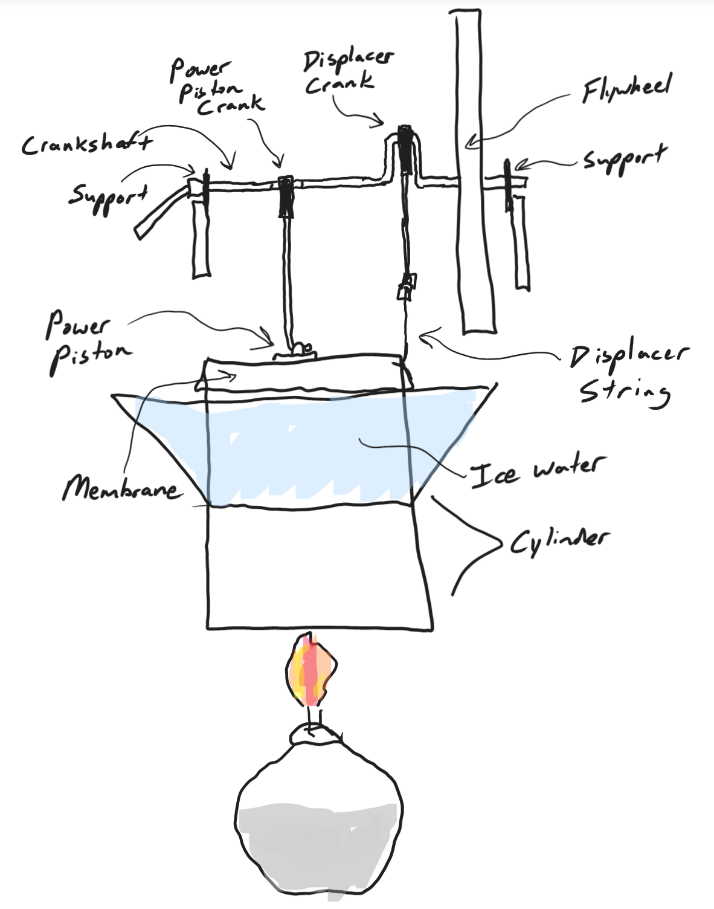 1.	What is the position of the displacer crank?	Highest Point	Lowest Point	Middle2.	Where in the cylinder is the displacer? 		Top		Bottom		Middle3.	Where is most of the air in the cylinder?		Top		Bottom		Middle4.	What is happening to the motion of the air molecules in the cylinder?	Speeding up	Slowing Down	Nothing5.	Why is this happening to the air molecules in the cylinder?6.	What is happening to the power piston? 	It’s being forced upward		It’s being forced downward	It’s not moving7.	Why is this happening to the power piston?8.	What is happening to the mass of the air inside the cylinder?  	Increasing	decreasing	No change9.	Explain why this is happening to the mass?10.	What is happening to the volume of the air inside the cylinder?  	Increasing	decreasing	No change11.	Explain why this is happening to the volume of the air in the cylinder?12.	What is happening to the density of the air in the cylinder?	Increasing	decreasing	No change13.	Explain why this is happening to the air’s density.In diagram #2 (on the right)…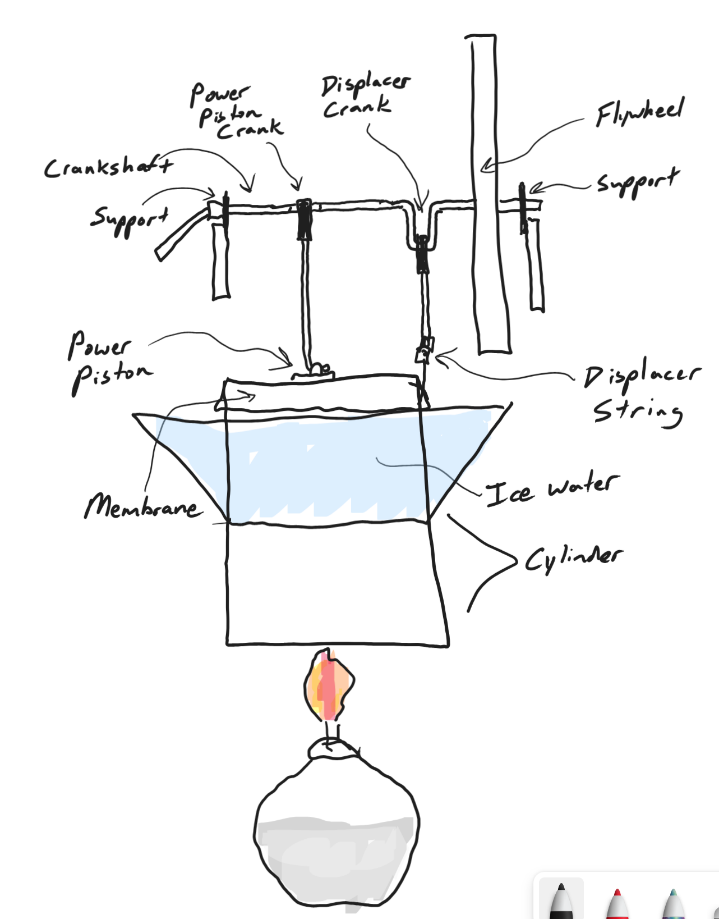 14.	What is the position of the displacer crank?	Highest Point	Lowest Point	Middle15.	Where in the cylinder is the displacer? 		Top		Bottom		Middle16.	Where is most of the air in the cylinder?		Top		Bottom		Middle17.	What is happening to the motion of the air molecules in the cylinder?	Speeding up	Slowing Down	Nothing18.	Why is this happening to the air molecules in the cylinder?19.	What is happening to the power piston? 	It’s being forced upward		It’s being forced downward	It’s not moving20.	Why is this happening to the power piston?21.	What is happening to the mass of the air inside the cylinder?  	Increasing	decreasing	No change22.	Explain why this is happening to the mass?23.	What is happening to the volume of the air inside the cylinder?  	Increasing	decreasing	No change24.	Explain why this is happening to the volume of the air in the cylinder?25.	What is happening to the density of the air in the cylinder?	Increasing	decreasing	No change26.	Explain why this is happening to the air’s density.